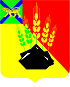 ДУМАМИХАЙЛОВСКОГО МУНИЦИПАЛЬНОГО  РАЙОНА  Р Е Ш Е Н И Е с. Михайловка23.03.2023 г.	                                                                                  № 328О награждении Почетной грамотой ДумыМихайловского муниципального района        Руководствуясь  Положением  «О Почетной грамоте и Благодарственном письме Думы Михайловского муниципального района», утвержденным  решением  Думы  Михайловского  муниципального  района № 111 от 25.08.2016 года, Уставом Михайловского муниципального района и на основании ходатайств директора Муниципальное дошкольное образовательное бюджетное учреждение детский сад «Буратино» с. Михайловка Михайловского муниципального района, руководителя муниципального бюджетного  учреждения дополнительного образования «Детская школа искусств» с. Михайловка Михайловского муниципального района, главы Новошахтинского городского поселения, руководителя Муниципального межпоселенческого бюджетного учреждения культуры Михайловского муниципального района «Методического культурно-информационного объединения», главы Михайловского сельского поселения,   Дума Михайловского муниципального района					РЕШИЛА:Наградить Почетной грамотой Думы Михайловского муниципального района за добросовестный труд, активное участие  в жизни коллектива  и в связи с празднованием 10-летней годовщины со дня образования муниципального дошкольного образовательного учреждения детский сад «Буратино» За значительные успехи в организации и совершенствовании учебного и воспитательного процессов, внедрение современных образовательных  технологий  и  в  связи  с  10-летним  юбилеем  со  дня образования муниципального дошкольного образовательного учреждения детский сад «Буратино»:       1.1. Иванову  Алену Александровну - воспитателя  муниципального дошкольного образовательного  бюджетного учреждения детский сад «Буратино» с. Михайловка Михайловского муниципального района.      2. Наградить Почетной грамотой Думы Михайловского муниципального района за многолетний добросовестный труд, высокий профессионализм в работе и в связи с празднованием  Дня работника культуры:     2.1. Лим Ирину Борисовну - исполняющую обязанности директора муниципального бюджетного  учреждения дополнительного образования «Детская школа искусств» с. Михайловка Михайловского муниципального района.       3. Наградить Почетной грамотой Думы Михайловского муниципального района за многолетний добросовестный труд, высокий профессионализм в работе на благо Новошахтинского городского поселения и Михайловского муниципального района и в связи с празднованием Дня работника культуры:3.1. Ильину Елену Петровну - специалиста по организации досуга Дома культуры муниципального  учреждения культуры Новошахтинского городского поселения Михайловского муниципального района.4. Наградить Почетной грамотой Думы Михайловского муниципального района за плодотворный добросовестный труд, активное участие в проведении мероприятий и в связи с празднованием Дня работника культуры следующих работников:4.1.	Кубышкину Елену Дмитриевну - специалиста по методике клубной работы районного Дома культуры, Муниципального межпоселенческого бюджетного учреждения культуры Михайловского муниципального района «Методического культурно-информационного объединения»;4.2. Мисюра Людмилу Васильевну – главного бухгалтера Муниципального межпоселенческого бюджетного учреждения культуры Михайловского муниципального района «Методического культурно-информационного объединения»;4.3. Мезько Светлану Викторовну - главного специалиста по информационно-справочной работе межпоселенческой библиотеки Муниципального межпоселенческого бюджетного учреждения культуры Михайловского муниципального района «Методического культурно-информационного объединения».5. Наградить Почетной грамотой Думы Михайловского муниципального района за активную жизненную позицию, достойное воспитание детей,  укрепление института семьи, основанного на взаимной любви, верности и трудолюбии  и в связи  с 50-летием супружеской жизни:5.1. Семью Ухаботиных Сергея Петровича и Нины Дмитриевны.6. Настоящее  решение вступает в силу со дня его принятия.Председатель Думы Михайловскогомуниципального района                                                                 Н.Н.Мельничук   